Najdi 5 rozdílů. Potom si s maminkou popovídej o tom, co potřebujeme k čištění zoubků a proč je správné si zuby čistit alespoň 2x denně.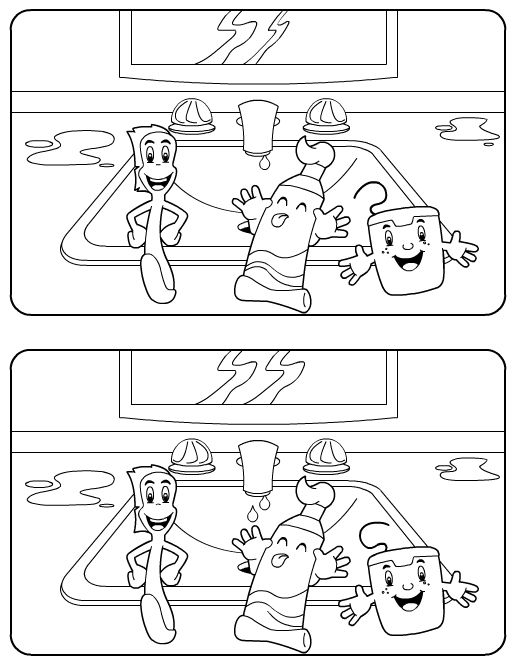 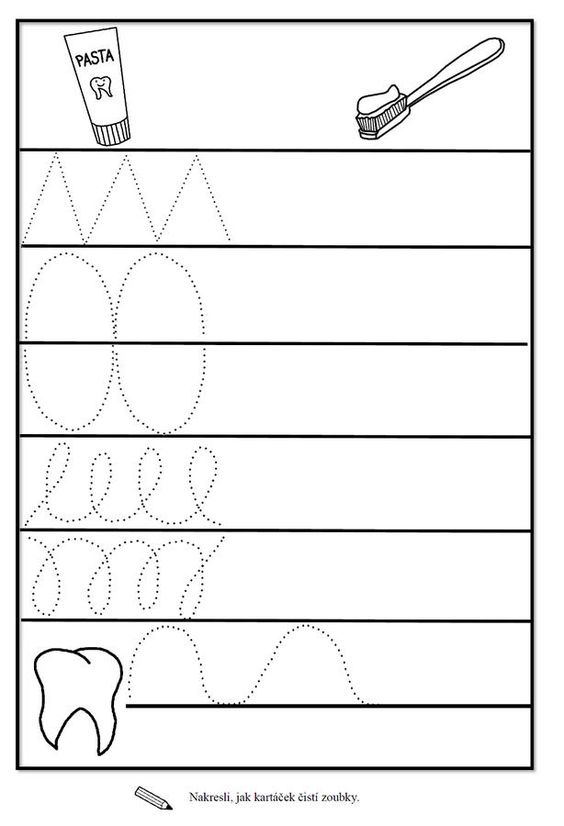 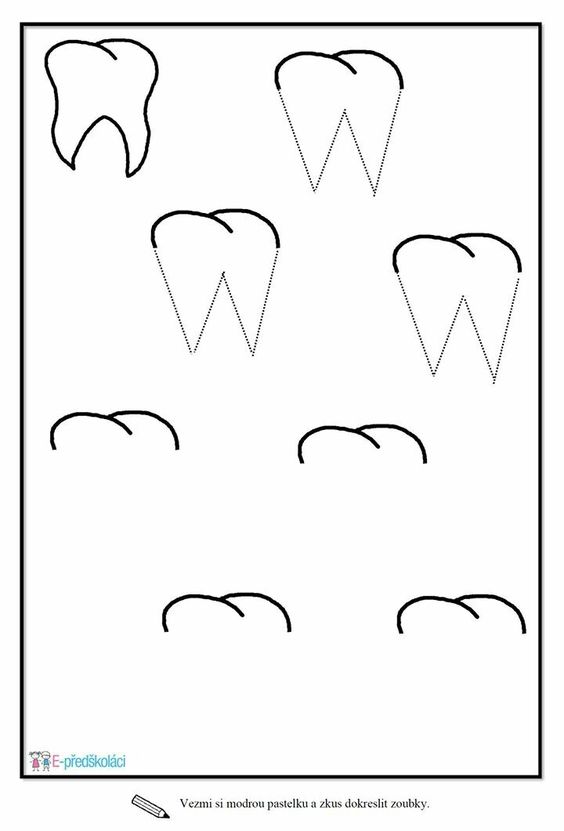 Vystřihni zoubky a nalep do správného políčka – co je pro zuby dobré a co ne?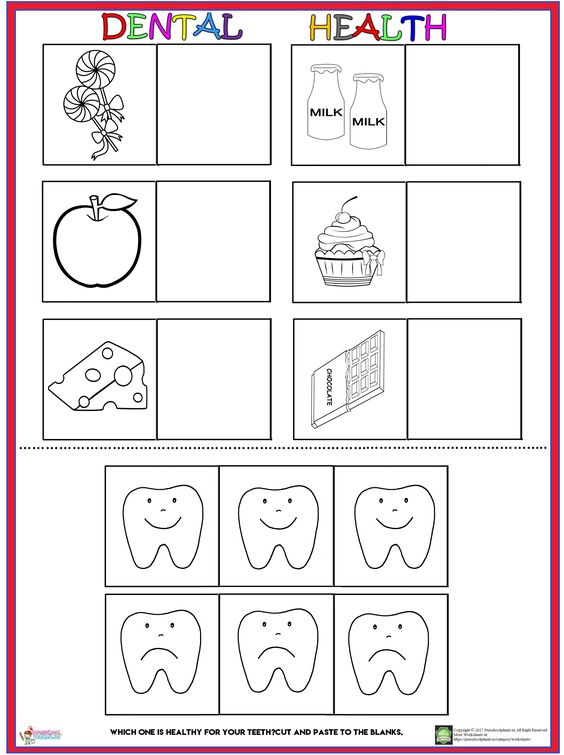 Dej do kroužku správný zoubek – podívej se, co by měl kousat. Je rád, nebo není?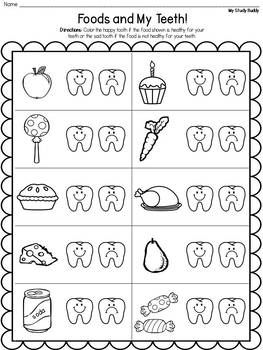 Udělej na kelímku tolik barevných puntíků, kolik je v něm kartáčků na zuby.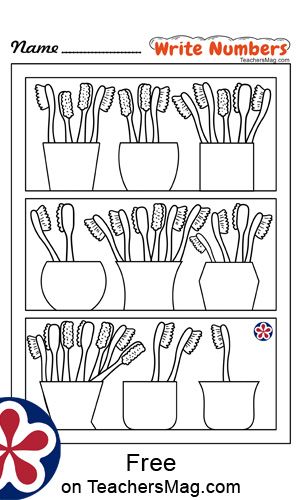 Vystřihni zoubky pod pusinkou. Potom je otoč  tak, abys neviděl, jaké písmenko tam je napsané. Postupně zoubky otáček a na některý zub v pusince to písmeno tužkou přepiš. Poznáš jednotlivá písmenka? Zkus  vymyslet slovo, které tímto písmenem začíná.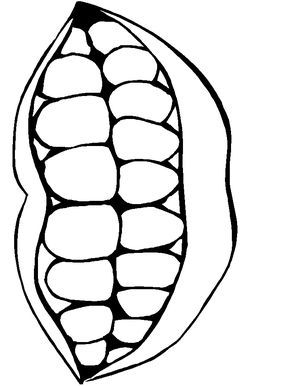 1. Najdi cestu kartáčku k pastě na zuby.2. Spoj čarou obrázek a jeho stín.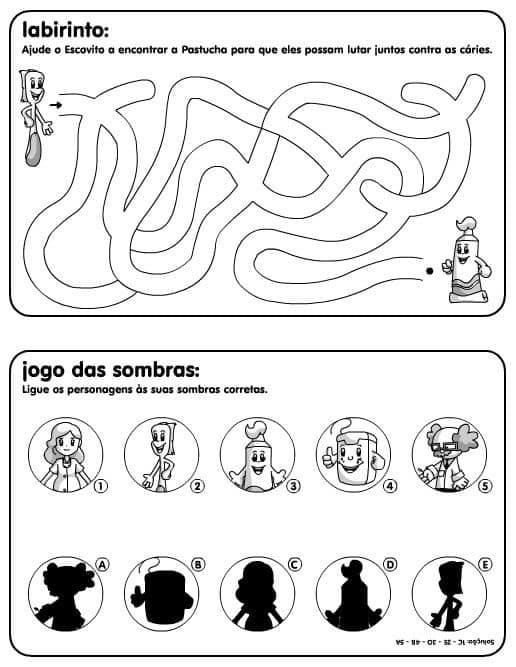 Vystřihni obrázky a seřaď správně za sebou tak, jak si čistíš zoubky ty.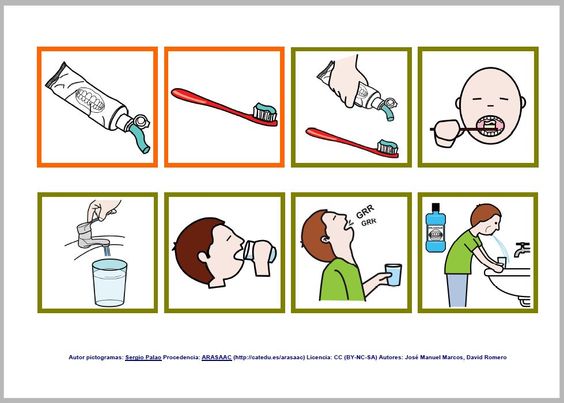 Vystřihni  malé obrázky a nalep do prázdných políček tak, aby řada obrázků pokračovala správně.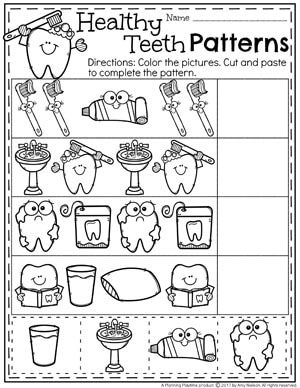 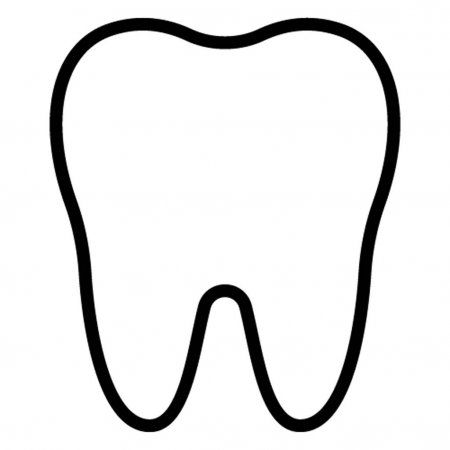 